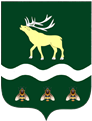 АДМИНИСТРАЦИЯЯКОВЛЕВСКОГО МУНИЦИПАЛЬНОГО РАЙОНА ПРИМОРСКОГО КРАЯ РАСПОРЯЖЕНИЕ Об утверждении Порядка оценки эффективности функционирования антимонопольного комплаенса с методикой расчета ключевых показателей эффективности функционирования антимонопольного комплаенса в Администрации Яковлевского муниципального районаВ соответствии с Федеральным законом от 06.10.2003 года № 131-ФЗ «Об общих принципах организации местного самоуправления в Российской Федерации», распоряжением Администрации Яковлевского муниципального района от 13.02.2020 года № 112-ра «Об организации системы внутреннего обеспечения соответствия требованиям антимонопольного законодательства в Администрации Яковлевского муниципального района», руководствуясь Уставом Яковлевского муниципального района, 1. Утвердить прилагаемый Порядок оценки эффективности функционирования антимонопольного комплаенса с методикой расчета ключевых показателей эффективности функционирования антимонопольного комплаенса в Администрации Яковлевского муниципального района.2. Контроль исполнения настоящего распоряжения оставляю за собой.Глава района – глава Администрации
Яковлевского муниципального района                              		  Н.В. Вязовик Утвержденораспоряжением Администрации 
Яковлевского муниципального районаот __03.09.2020__  № __559-раПОРЯДОК оценки эффективности функционирования антимонопольного комплаенса с методикой расчета ключевых показателей эффективности функционирования антимонопольного комплаенса в Администрации Яковлевского муниципального районаОбщие положения1.1. Порядок оценки эффективности функционирования антимонопольного комплаенса с методикой расчета ключевых показателей эффективности функционирования антимонопольного комплаенса в Администрации Яковлевского муниципального района (далее – Порядок) распоряжением Администрации Яковлевского муниципального района от 13.02.2020 года № 112-ра «Об организации системы внутреннего обеспечения соответствия требованиям антимонопольного законодательства в Администрации Яковлевского муниципального района».1.2. В целях оценки эффективности функционирования антимонопольного комплаенса в Администрации Яковлевского муниципального района в соответствии с настоящим Порядком рассчитываются ключевые показатели эффективности антимонопольного комплаенса.2.	Методика расчета ключевых показателей эффективности антимонопольного комплаенса2.1. Ключевыми показателями эффективности антимонопольного комплаенса в Администрации Яковлевского муниципального района являются:а) коэффициент снижения количества нарушений антимонопольного законодательства со стороны в Администрации Яковлевского муниципального района (по сравнению с предыдущим годом);б) доля проектов нормативных правовых актов Администрации Яковлевского муниципального района, в которых выявлены риски нарушения антимонопольного законодательства;в) доля нормативных правовых актов Администрации Яковлевского муниципального района, в которых выявлены риски нарушения антимонопольного законодательства.2.2. Коэффициент снижения количества нарушений антимонопольного законодательства со стороны Администрации Яковлевского муниципального района (по сравнению с предыдущим годом) рассчитывается по формуле:, гдеКСН - коэффициент снижения количества нарушений антимонопольного законодательства со стороны Администрации Яковлевского муниципального района по сравнению с предыдущим годом;КН в предыдущем году - количество нарушений антимонопольного законодательства со стороны Администрации Яковлевского муниципального района в  предыдущем году;КН в отчетном году - количество нарушений антимонопольного законодательства со стороны Администрации Яковлевского муниципального района в отчетном году.При расчете коэффициента снижения количества нарушений антимонопольного законодательства со стороны Администрации Яковлевского муниципального района под нарушением антимонопольного законодательства со стороны Администрации Яковлевского муниципального района понимаются:- возбужденные антимонопольным органом в отношении Администрации Яковлевского муниципального района антимонопольные дела;- выданные антимонопольным органом Администрации Яковлевского муниципального района предупреждения о прекращении действий (бездействия), об отмене или изменении актов, которые содержат признаки нарушения антимонопольного законодательства, либо об устранении причин и условий, способствовавших возникновению такого нарушения, и о принятии мер по устранению последствий такого нарушения;- направленные антимонопольным органом администрации Пожарского муниципального района предостережения о недопустимости совершения действий, которые могут привести к нарушению антимонопольного законодательства.2.3. Доля проектов нормативных правовых актов Администрации Яковлевского муниципального района, в которых выявлены риски нарушения антимонопольного законодательства, рассчитывается по формуле:  , гдеДпнпа - доля проектов нормативных правовых актов Администрации Яковлевского муниципального района, в которых выявлены риски нарушения антимонопольного законодательства;Кпнпа - количество проектов нормативных правовых актов Администрации Яковлевского муниципального района, в которых Администрацией Яковлевского муниципального района выявлены риски нарушения антимонопольного законодательства (в отчетном периоде);КНог - количество нормативных правовых актов Администрации Яковлевского муниципального района, в которых антимонопольным органом выявлены нарушения антимонопольного законодательства (в отчетном году).2.4. Доля нормативных правовых актов Администрации Яковлевского муниципального района, в которых выявлены риски нарушения антимонопольного законодательства, рассчитывается по формуле: , гдеДнпа - доля нормативных правовых актов Администрации Яковлевского муниципального района, в которых выявлены риски нарушения антимонопольного законодательства;Кнпа - количество нормативных правовых актов Администрации Яковлевского муниципального района, в которых Администрацией Яковлевского муниципального района выявлены риски нарушения антимонопольного законодательства (в отчетном периоде);КНог - количество нормативных правовых актов Администрации Яковлевского муниципального района, в которых антимонопольным органом выявлены нарушения антимонопольного законодательства (в отчетном году).3. Оценка значений ключевых показателей эффективности антимонопольного комплаенса 3.1. Оценка значений ключевых показателей эффективности «коэффициент снижения количества нарушений антимонопольного законодательства со стороны Администрации Яковлевского муниципального района (по сравнению с предыдущим годом)».При эффективном проведении мероприятий по ключевому показателю эффективности «коэффициент снижения количества нарушений антимонопольного законодательства со стороны Администрации Яковлевского муниципального района (по сравнению с предыдущим годом)» должно наблюдаться уменьшение количества нарушений антимонопольного законодательства. Ежегодная оценка значения ключевого показателя эффективности «коэффициент снижения количества нарушений антимонопольного законодательства со стороны  Администрации Яковлевского муниципального района (по сравнению с 2018 годом)» призвана обеспечить понимание об эффективности функционирования антимонопольного комплаенса в Администрации Яковлевского муниципального района и о соответствии мероприятий антимонопольного комплаенса Администрации Яковлевского муниципального района направлениям совершенствования государственной политики по развитию конкуренции, установленных Национальным планом развития конкуренции в Российской Федерации на 2018-2020 годы.3.2. Оценка значений ключевых показателей эффективности «доля проектов нормативных правовых актов Администрации Яковлевского муниципального района, в которых выявлены риски нарушения антимонопольного законодательства» и «доля нормативных правовых актов Администрации Яковлевского муниципального района, в которых выявлены риски нарушения антимонопольного законодательства».Оценка вышеуказанных значений ключевых показателей эффективности направлена на понимание эффективности мероприятий антимонопольного комплаенса, предусмотренных подпунктами «б» и «в» пункта 15 Методических рекомендаций, а также пунктом 2 раздела «III. Выявление и оценка комплаенс-рисков» Положения об организации системы внутреннего обеспечения соответствия требованиям антимонопольного законодательства в Администрации Яковлевского муниципального района (антимонопольного комплаенса), утвержденного распоряжением Администрации Яковлевского муниципального района от 13.02.2020 года №112 «Об организации системы внутреннего обеспечения соответствия требованиям антимонопольного законодательства в Администрации Яковлевского муниципального района».При эффективном проведении мероприятий по анализу нормативных правовых актов Администрации Яковлевского муниципального района и их проектов на предмет выявления заложенных в них рисков нарушения антимонопольного законодательства (то есть, при высоком значении числителя) должно наблюдаться уменьшение нормативных правовых актов Администрации Яковлевского муниципального района, в отношении которых антимонопольным органом выявлены нарушения антимонопольного законодательства (то есть, низкое значение знаменателя). Таким образом, значение ключевых показателей эффективности будет тем выше, чем эффективней данные мероприятия антимонопольного комплаенса будут осуществляться уполномоченным подразделением. И, наоборот, при невысоком значении долей нормативных правовых актов и их проектов (числитель) наряду с высоким количеством выявленных антимонопольным органом нарушений антимонопольного законодательства в таких актах (знаменатель), низкие значения КПЭ будут свидетельствовать о низкой эффективности данных мероприятий.от03.09.2020с. Яковлевка№559-ра